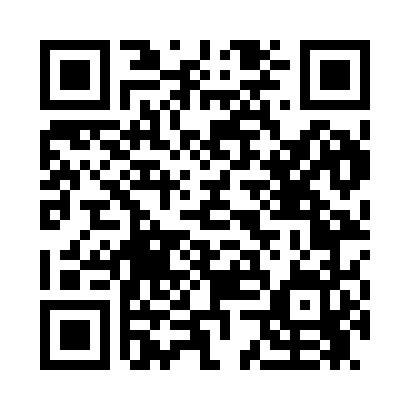 Prayer times for Ager Tract, Pennsylvania, USAWed 1 May 2024 - Fri 31 May 2024High Latitude Method: Angle Based RulePrayer Calculation Method: Islamic Society of North AmericaAsar Calculation Method: ShafiPrayer times provided by https://www.salahtimes.comDateDayFajrSunriseDhuhrAsrMaghribIsha1Wed4:366:0012:584:497:579:212Thu4:345:5912:584:497:589:233Fri4:335:5812:584:507:599:244Sat4:315:5712:584:508:009:265Sun4:305:5512:584:508:019:276Mon4:285:5412:584:508:029:287Tue4:275:5312:584:518:039:308Wed4:255:5212:584:518:049:319Thu4:245:5112:584:518:059:3210Fri4:225:5012:584:518:069:3411Sat4:215:4912:584:528:079:3512Sun4:195:4812:584:528:089:3613Mon4:185:4712:584:528:099:3814Tue4:175:4612:584:538:109:3915Wed4:155:4512:584:538:119:4016Thu4:145:4412:584:538:129:4217Fri4:135:4312:584:538:139:4318Sat4:125:4212:584:548:149:4419Sun4:115:4212:584:548:149:4620Mon4:095:4112:584:548:159:4721Tue4:085:4012:584:548:169:4822Wed4:075:3912:584:558:179:4923Thu4:065:3912:584:558:189:5124Fri4:055:3812:584:558:199:5225Sat4:045:3712:584:558:209:5326Sun4:035:3712:584:568:209:5427Mon4:025:3612:584:568:219:5528Tue4:015:3612:594:568:229:5629Wed4:015:3512:594:578:239:5730Thu4:005:3512:594:578:249:5931Fri3:595:3412:594:578:2410:00